РЕГЛАМЕНТВідкритий чемпіонат Вінницької              області з кікбоксингу"ВАКО"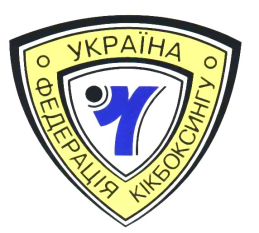                                              19-20 березня 2016 р.м. Вінниця1.  Цілі  і завдання Відкритого чемпіонату Вінницької області з кікбоксингу "ВАКО":сприяння зміцненню здоров'я молоді та формування у них здорового способу життя;залучення молоді до систематичних занять фізичною культурою і спортом;розвиток кікбоксингу та його популяризація в Вінницькій області;зміцнення дружніх спортивних зв'язків та обмін досвідом між клубами кікбоксингу, різних стилів і напрямків бойових мистецтв;активізація навчально-спортивної роботи в спортивних організаціях,виконання cпортивних розрядів відповідно до класифікації;підвищення рівня спортивної майстерності спортсменів та суддів.2. Керівництво проведення змагань.Загальне керівництво проведення змагань здійснює: управління фізичної культури та спорту   Вінницької облдержадміністрації і Вінницька обласна організація федерації кікбоксингу України «ВАКО».3. Строки і місце проведення змаганьВідкритий чемпіонат Вінницької області з кікбоксингу "ВАКО" проводиться з 19 по 20 березня 2016 року за адресою: СК "Нокаут", м.Вінниця, вул. Кірова, 2.  4. Умови участі у змаганнях.	До участі у Відкритому чемпіонаті Вінницької області з кікбоксингу "ВАКО" допускаються збірні команди спортивних клубів, ДЮСШ, областей, м. Києва. Склад команди: необмежена кількість спортсменів, 2 тренери та 1 представник, 1 суддя.Кік-лайт - молодші юнаки: 10-11-12 років;діти: 7 -   8 -  9  років.Фул- контакт  молодші юніори -  юніори та юніорки 15 - 16 років;старші юнаки: 13-14 років;Лоу-кік старші юніори: 17-18 років.дорослі-19-40 роківФорма одягу учасників змагань спортивна, згідно з вимогами діючих правил спортивних змагань з кікбоксингу WAKO.   	Рівень допуску до змагань (за класифікацією):юніори та юніорки - не нижче ІІІ розряду;юнаки та дівчата - не нижче ІІІ юнацького розряду5. Характер заходу Змагання особисті, проводяться відповідно до Правил спортивних змагань з кікбоксингу WAKO. 6. Програма проведення змаганьВідкритий чемпіонат Вінницької області з кікбоксингу "ВАКО" проводиться з 19 по 20 березня 2016 року за адресою: СК  "НОКАУТ", м.Вінниця, вул. Кірова, 2.  День приїзду – 19 березня 2016 року.Зважування відбуватиметься 19березня 2016 року за адресою: м.Вінниця, вул. Кірова, 2.  Програма змагань: 19.03.2016   08ºº: 09ºº  - Зважування;	09ºº: 09-30  - Жеребкування, нарада представників команд.10ºº: 12ºº  - Попередні поєдинки до півфіналу;	        12ºº: 12-30  - Парад. Урочисте  відкриття змагань;	        12-45- 18ºº  - Попередні поєдинки до півфіналу;20.03.2016   07ºº: 08ºº  - Зважування                     10ºº : 13ºº  - Фінальні поєдинки.                    14ºº : 17ºº  - Нагородження переможців.	        17ºº            - Від’їзд команд.  Вагові категорії: Розділи змагань на татамі:Розділи змагань на рингу:Формула поєдинку – згідно з вимогами діючих Правил спортивних змагань з кікбоксингу WAKO.7. Безпека та підготовка місць проведення змаганьПідготовка місць проведення змагань здійснюється відповідно до постанови Кабінету Міністрів України від 18 грудня 1998 року № 2025 "Про порядок підготовки спортивних споруд та інших спеціально відведених місць для проведення масових спортивних та культурно-видовищних заходів".8. Умови визначення першості та нагородження переможців та призерівСпортсмени, які посіли 1, 2, 3 місця у Відкритому чемпіонаті Вінницької  області з кікбоксингу "ВАКО", нагороджуються дипломами, медалями відповідних ступенів. 9. Умови фінансування заходу та матеріального забезпечення учасників        Всі витрати по відрядженню спортсменів, тренерів та суддів несуть організації, що відряджають. Витрати по організації змагань несе Вінницька обласна організація федерації кікбоксингу України «ВАКО» та управління фізичної культури та спорту Вінницької облдержадміністрації.10. Строки та порядок подання заявок на участь у Відкритому чемпіонаті Вінницької області з кікбоксингу "ВАКО"	Попередні заявки на участь команди у Відкритому чемпіонаті Вінницької області з кікбоксингу "ВАКО" надсилаються не пізніше ніж за 5 днів до початку змагань на е-mail: vev33@rambler.ru, тел. +38(097)519-38-60.Для участі у змаганнях до мандатної комісії в день приїзду подаються: іменні заявки, завірені печаткою та підписом керівника структурного підрозділу з питань фізичної культури та спорту та лікарем фізкультурно-спортивного диспансеру, копія паспорту (свідоцтво про народження), класифікаційні книжки, страхові поліси.До змагань допускаються команди та учасники, які підтвердили в установлений термін свою участь.Цей регламент є офіційним викликом на змагання.                                            «Затверджено»            Начальником управління фізичної                культури та спорту   Вінницької облдержадміністрації                      __________ Чернявський С.В «___»    лютого   2016 р.«Погоджено»Президентом  Вінницької обласної організації Федерації кікбоксингу  України «ВАКО»                        __________ Вацак Г.А. «___»    лютого  2016 р.молодші юнаки 10-11-12 роківмолодші юнаки 10-11-12 роківюнакиюнакиКік – лайт- , - , - , - , - , + дівчатадівчатаКік – лайт- , - , - , - , - , + Діти 7 -   8 -  9  роківДіти 7 -   8 -  9  роківхлопціхлопціКік-лайт- , - , - , - , - , - , + дівчатадівчатаКік-лайт- , - , - , - , - , - , + ДоросліДорослічоловікичоловікиЛоу – кік- , - , - , - , - , - , - , - , - , - , - , + жінкижінкиЛоу – кік- , , - , - , - , - , + старші юніори 17 – 18 роківстарші юніори 17 – 18 роківюніориюніориЛоу – кік- , - , - , - , - , - , - , - , - , - , - , + юніоркиюніоркиЛоу – кік- , , - , - , - , - , + молодші юніори 15 – 16 роківмолодші юніори 15 – 16 роківюніориюніориФул – контакт-  , , - , - , - , - , - , - , - , - , - , - , + Лоу – кік-  , , - , - , - , - , - , - , - , - , - , - , + юніоркиюніоркиФул – контакт- , - , - , - , - , - , - , + Лоу – кік- , - , - , - , - , - , - , + старші юнаки: 13-14 роківстарші юнаки: 13-14 роківюнакиюнакиФул – контакт- , - , - , - , - , - , - , - , - , - , +Лоу – кік- , - , - , - , - , - , - , - , - , - , +дівчатадівчатаФул – контакт- , - , - , - , - , - , - , - , - , + Лоу – кік- , - , - , - , - , - , - , - , - , + 